GENEL HÜKÜMLER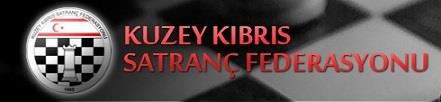 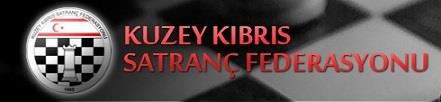 Yönerge,  2022  etkinlik  döneminde  yapılacak  olan  ‘Kuzey  Kıbrıs  Yaş  Grupları Satranç Şampiyonası’ hükümlerini ve yarışma takvimini içerir.Yarışma ‘Küçükler’ ve ‘Yıldızlar’ gruplarındaki yaş aralıklarında gerçekleştirilir.‘KKSF  Satranç  Yarışmaları  Yönetmeliği’  ve  FIDE  Satranç  Kuralları’  hükümleri geçerlidir.Final sıralamada genel ve kızlar olarak birinci olan sporcular 2023 yılında Türkiye’de ve yurtdışında yapılacak olan Yaş Grupları Turnuvalarında ülkemizi temsil eder.KATILIM VE BAŞVURUKatılım: 2023 Kuzey Kıbrıs Yaş Grupları Satranç Şampiyonası:Küçükler kategorisi yaş aralıkları:Yıldızlar kategorisi yaş aralıkları:Vizesi yapılmış sporcu lisansına sahip KKTC vatandaşı sporcuların katılımına açıktır.Şampiyonaya katılacak sporcuların, 7 Yaş Grubu hariç, hamle yazmayı bilmeleri ön koşuldurSporcular teknik toplantı öncesi kayıt kontrol işlemini tamamlarlar. Bu işlem, 23Eylül 2022, Cuma günü saat 14.00’da başlar 15.30’da sona erer.Başvuru: Başvurular, takvim uyarınca, yasgruplari@kksf.org e-posta adresine yapılır. Başka bir yöntemle başvuru kabul edilmez.Katkı Payı: Şampiyonaya katılacak sporcular 50 TL ‘Organizasyon Katkı Payı’ öderler. Kayıt işlemi, ödeme dekontu yasgruplari@kksf.org e-posta adresine  federasyona ulaştıktan sonra tamamlanmış sayılır.Kuzey Kıbrıs Satranç Federasyonu Hesapları:Türk Bankası: Hesap No: 24264  - UBAN: CT23 1210 1906 0000 0020 0002 4264Türkiye İş Bankası: Hesap No: 48486  - IBAN: TR85 0006 4000 0016 8040 0484 86YARIŞMA ESASLARI, TEKNİK KONULARKayıt-Kontrol İşlemleriTüm sporcular, programda öngörülen teknik toplantı öncesi oluşturulan masalarda, belirlenmiş takvim uyarınca ‘Kayıt-Kontrol’ işlemlerini yaptırmak zorundadır.Yarışma UsulüK.K. Yaş Grupları Satranç Şampiyonası, her yaş grubunda 90’+30” eklemeli tempoyla oynanır. Her kategoride katılım sayısına göre uygulanacak yöntem başhakem tarafından belirlenir, teknik toplantı sırasında duyurulur. Eşitlik Bozma:Her yaş grubunda ve her derece için eşitlik olması durumunda: Buchholz/1-2 (alttan)(37), Sonneborn-Berger(52) puanlarına, Aralarındaki Maç Sonucuna(11) ve Galibiyet  Sayısı(68) sırasıyla bakılır. (Bkz. FIDE Turnuva Kuralları)Her yaş grubunda, birincilik derecesini her biri birbiriyle oynamadan eş puanla paylaşan sporcuların olması durumunda, bu sporcular Eleme Sistemi ile ek maç yapar. Eşlendirmede sporcuların yarışma sonundaki sıraları kullanılır. İlk maçlar 10’+10’’/hamle temposuyla yapılır. Eşitlik devam ediyor ise renklerin kurayla belirlendiği Altın Puan maçları yapılır.Döner Turnuvalarda Eşitlik Bozma Kriterleri: Aralarındaki maç (11), Sonneborn Berger (52), Koya Sistem (45), Galibiyet Sayısı (68), Siyahla galibiyet Sayısı (68), Altın puan eleme sistemi.İtiraz: İtirazlar, itiraza konu olan maçın oynandığı turun bitimini 15 dakikadan fazla aşmayacak bir süre içinde, yazılı olarak başhakeme yapılır. İtiraz Kurulu oluşturulmayacaktır. Başhakemin vereceği karar son karardır.DEĞERLENDİRME VE KAZANILACAK HAKLARDeğerlendirme: Yarışma verileri UKD hesaplarında kullanılır. Yarışmada güncelUKD listeleri kullanılır.Kazanılacak Haklar:K.K. Yaş Grupları Satranç Şampiyonasında, her yaş grubunda, genel ve kızlar‘Ulusal Sporcu Havuzu’ oluşturulur.Final  sıralamaya  göre  ilk  5  dereceyi  elde  eden  sporcular  ulusal  sporcuhavuzunda yer alır. Bu sayının dışında eş puanlı sporcular alınmaz.Final sıralamada genel ve kızlar olarak birinci olan sporcular, 2023 Türkiye Küçükler ve Yıldızlar Satranç Şampiyonalarında KKSF olanaklarıyla yer alarak ülkemizi temsil eder. Bu hak sadece birinci sporcu için geçerli olup, katılmaması durumunda, sadece birinci ile eş puanlı varsa bu hak devredilir, sıradaki sporcuya devredilmez.ÖDÜLLER7 ve 8 yaş kategorilerinde ilk 3’e kupa, geriye kalan tüm katılımcılara madalya verilir. Diğer kategorilerde ilk 3’e kupa, 4. ile 5.’ye madalya verilir.Şampiyon olan sporcuya ‘Şampiyonluk Beratı’ verilir.Şampiyonayı tamamlayan her sporcuya ‘Katılım Belgesi’ verilir.BİLDİRİMYönergenin federasyon web sitesinde yayınlanmasıyla resmi duyuru yapılmış olur.FIDE Satranç Kuralları 6.7.1 uyarınca hükmen yenik sayılma süresi 15 dakikadır. Bu süre turun başlatıldığı zaman esas alınarak hesaplanır.FIDE Satranç Kuralları 9.1.2 uygulanır.FIDE Satranç Kuralları 11.3.2.1 uyarınca, oyun sırasında, sporcuların ‘oyun sahasında’ herhangi bir elektronik cihaz bulundurmalarına izin verilmez. Sporcuların böyle bir elektronik cihazı oyun sahasına getirdiği ortaya çıkarsa oyunu kaybeder, rakibi kazanır. (Oyun Sahası: Oyun salonu, tuvaletler, dinlenme yerleri, oyuncuların temiz hava almak için çıktıkları yerler, içecek servisi için düzenlenmiş alanlar ve Başhakemin belirlediği diğer bölgeler…)Yönergenin  2.3  maddesinde  de  belirtilen  usul  dışında,  başka  yollarla  yapılacak başvurularda, kaybedilecek haklardan Federasyon sorumlu olmayacaktır.Ödül hak kazanan sporcular ödül törenine katılmak zorundadır. Yarışma Yöneticisi tarafından kabul edilir geçerli bir gerekçesi olmadan törene katılmayan sporcular hiçbir ödül alamazlar.Konaklama,  sporculara  ve  antrenörlere  sağlanacak  bazı  olanaklar,  Covid-19 tedbirleri bu yönergenin bir parçası olan‘Uygulama Yönergesi’ ile belirlenir.Her türlü iletişim, sorular ve rehberlik hizmetleri için açık isimle yapılacak yazışmalariletisim@kksf.org e-posta adresine yapılmalıdır.Başhakem: Daha sonra duyurulacaktır. Yarışma Yöneticisi: Daha sonra duyurulacaktır.K.K. Yaş Grupları Satranç Şampiyonasına katılan sporcular bu yönergeyi kabul etmişsayılır.YARIŞMA TAKVİMİ VE PROGRAMÖdül töreni daha sonra yapılacaktır.KKSF Yönetim Kurulu06.09.2022 tarihinde güncellenmiştir.2023 KUZEY KIBRIS YAŞ GRUPLARI SATRANÇ ŞAMPİYONASI YÖNERGESİBaşlama Bitiş Tarihi23 Eylül- 1 Ekim 2022YerDaha Sonra DuyurulacakYarışma Şekli7 Tur Bireysel İsviçre SistemiSon Başvuru Tarihi16 Eylül 2022, CumaOrganizasyonKKSFDüşünme Süresi90’+30” Eklemeli Tempo7 YaşGenel7 Yaş Kızlar8 YaşGenel8 Yaş Kızlar9 YaşGenel9 Yaş Kızlar10YaşGenel10 Yaş Kızlar11YaşGenel11Yaş Kızlar12Yaş Genel12Yaş Kızlar20162016201520152014201420132013201220122011201113 YaşGenel13 Yaş Kızlar14 YaşGenel14 Yaş Kızlar15 YaşGenel15 Yaş Kızlar16 YaşGenel16 Yaş Kızlar17 YaşGenel17 Yaş Kızlar18 YaşGenel18 Yaş Kızlar20102010200920092008200820072007200620062005200516 Eylül 2022, Cuma eylül 2021, ÇarşambaKatılım İçin Son Başvuru16.0023 Eylül 2022, CumaKayıt Kontrol İşlemlerinin Başlaması14.0023 Eylül 2022, CumaKayıt Kontrol İşlemlerinin Kapatılması15.3023 Eylül 2022, CumaTeknik Toplantı15.3023 Eylül 2022, CumaSporcu Listelerinin Duyurulması16.0023 Eylül 2022, CumaSporcu Listelerine Yapılacak İtirazlar (Son Saat)16.1523 Eylül 2022, Cuma1. Tur Eşlendirmesinin Duyurulması16.3023 Eylül 2022, CumaAçılış Töreni17.00TARİHSAAT5 TUR PROGRAMI6 TUR PROGRAMI7 TUR PROGRAMI23 Eylül 2022, Cuma17.3011124 Eylül 2022, Cumartesi 10.0022224 Eylül 2022, Cumartesi 16.0033325 Eylül 2022, Pazar10.0044425 Eylül 2022, Pazar16.0055501 Ekim Cumartesi10.00601 Ekim Cumartesi16.0067